Мастер-классСейчас я предлагаю Вам отправиться за тридевять земель в тридесятое царство. Давайте подумаем, что нам в дороге пригодиться?На чем можно быстро отправиться к месту поисков?На ковре-самолетеВ сапогах-скороходахНа крылатом конеНа сивке-буркеНа коньке-горбункеНа сером волкеНа летучем корабле и т.д.Кто нам может указать дорогу?КолечкоКлубокПерышкоКто нам поможет от голода и жажды не умереть?Скатерть-самобранкаТо, не знаю, что и т.д.Вспомните помощников, выполняющие любое приказание героя:Двое из сумыДжин из бутылкиВолшебная лампа АлладинаМолодцы из ларцаВспомните чудодейственные напитки, плоды:Живая и мертвая водаМолодильные яблокиПлоды (орехи, яблоки), от которых растут уши, нос.Назовите музыкальные инструменты:БарабанДудочкаРог (появляется войско)Назовите помощников, которые нужны, чтобы задержать погоню?Гребешок в волосы воткнуть (умирает – оживает)Гребешок – лесПолотенце – речкаЩетка, зуб – горыДругие средства:Матушкино благословение, куколка, топор (обухом вверх или вниз)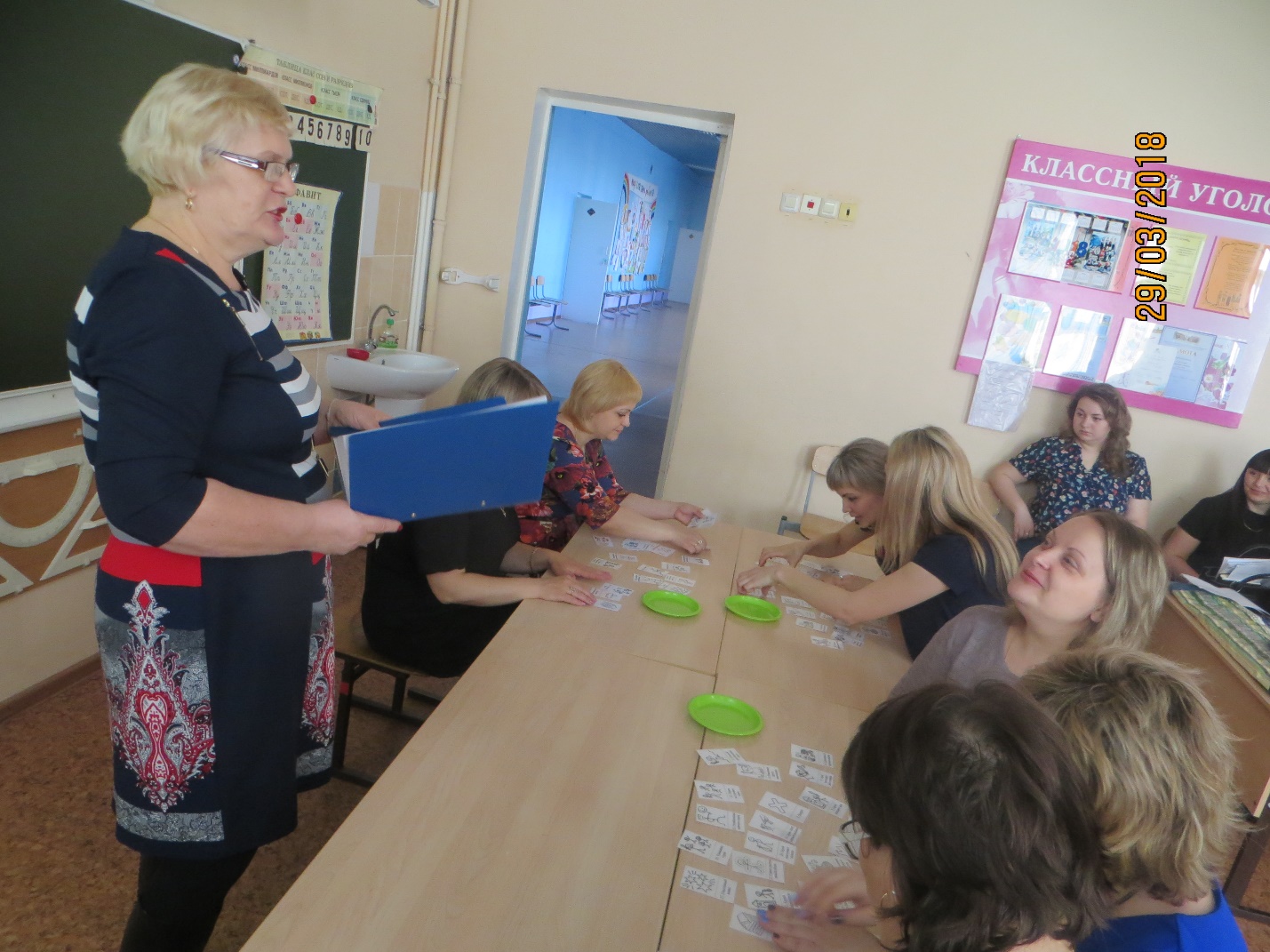 Вот мы и пришли: «На лесной полянке в небольшой резной избушке живут сказочные действия. Живут они очень дружно, помогают друг дружке сказки сочинять. Давайте-ка познакомимся с ними» (Коробочки с карточками по количеству столов). Садитесь поудобнее, посмотрите, что в коробочках? Это карты-помощники в составлении волшебных сказок, которые нам понадобятся для работы.Выложите карты на столе перед собой. Я сейчас буду читать сказку, вы постарайтесь разложить ее по функциям, чтобы легче было повторить. А теперь попробуем сочинить сказку самостоятельно, используя 8-10 карт.  На слайде вы видите алгоритм составления. В каждой группе должна получиться своя сказка. Приступаем к работе 2 мин., затем рассказывают сказки.Можно рассказать пока педагоги выполняют задание. Если останется время-потом.Постепенно работа с картами усложняется: Дети могут придумывать вдвоем, втроем (так проще справиться со сложным заданием). Сочиняя группами, «ребенок» может заметить неточность в рассказе товарища (речевые, логические ошибки), самому быть внимательным при сочинении.Например, задание — сочинить сказку «Про елочку». Предложено 5 карт — отлучка, запрет, нарушение запрета, волшебное средство, счастливый конец. Или — придумать сказку о Бабе-Яге и Кощее. Условие: они добрые и помогают людям. Какая волшебная карта будет главной («помощь»), какие карты могли бы сделать сказку более интересной, полной приключений и неожиданностей (запрет, нарушение запрета, трудная задача, счастливый конец)?Количество игровых приемов и ситуаций зависит от вашей фантазии. Можно предложить игровые приемы:— у знакомой сказки пропадают карты. Например, «Никита Кожемяка» — пропали «герой вступает в борьбу», «враг побежден». Дети должны проанализировать последствия отсутствия определенных функций по сюжету;— или предлагаете карту «Трудная задача» и задаете вопрос: «Какая карта может быть следующей? Почему?»Возвращаемся из тридесятого царства, и я предлагаю вам провести рефлексию при помощи карт Проппа. Давайте все вместе расскажем, что у нас сегодня произошло. СЛ.17Уважаемые педагоги, желаю творческих успехов! 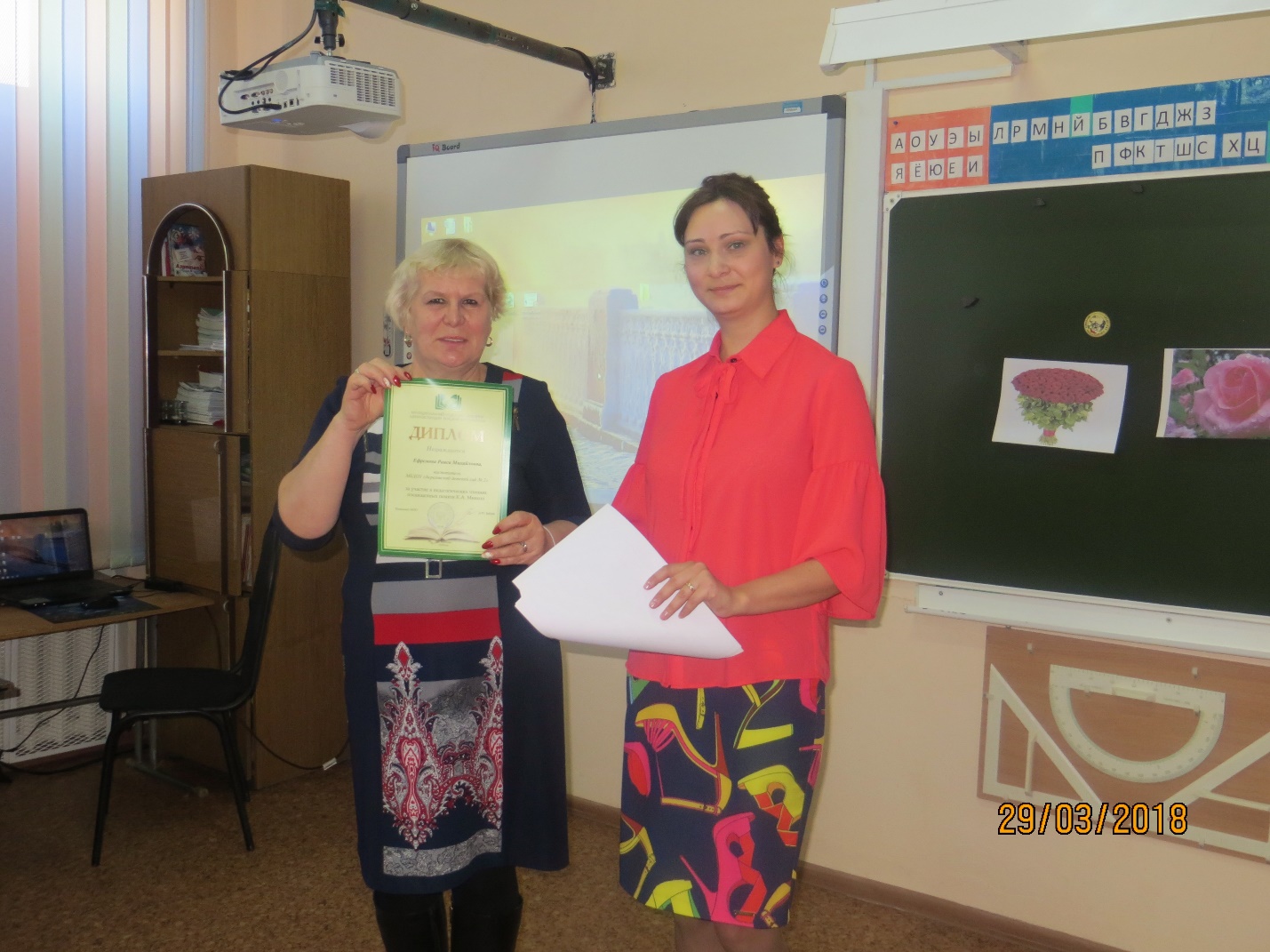 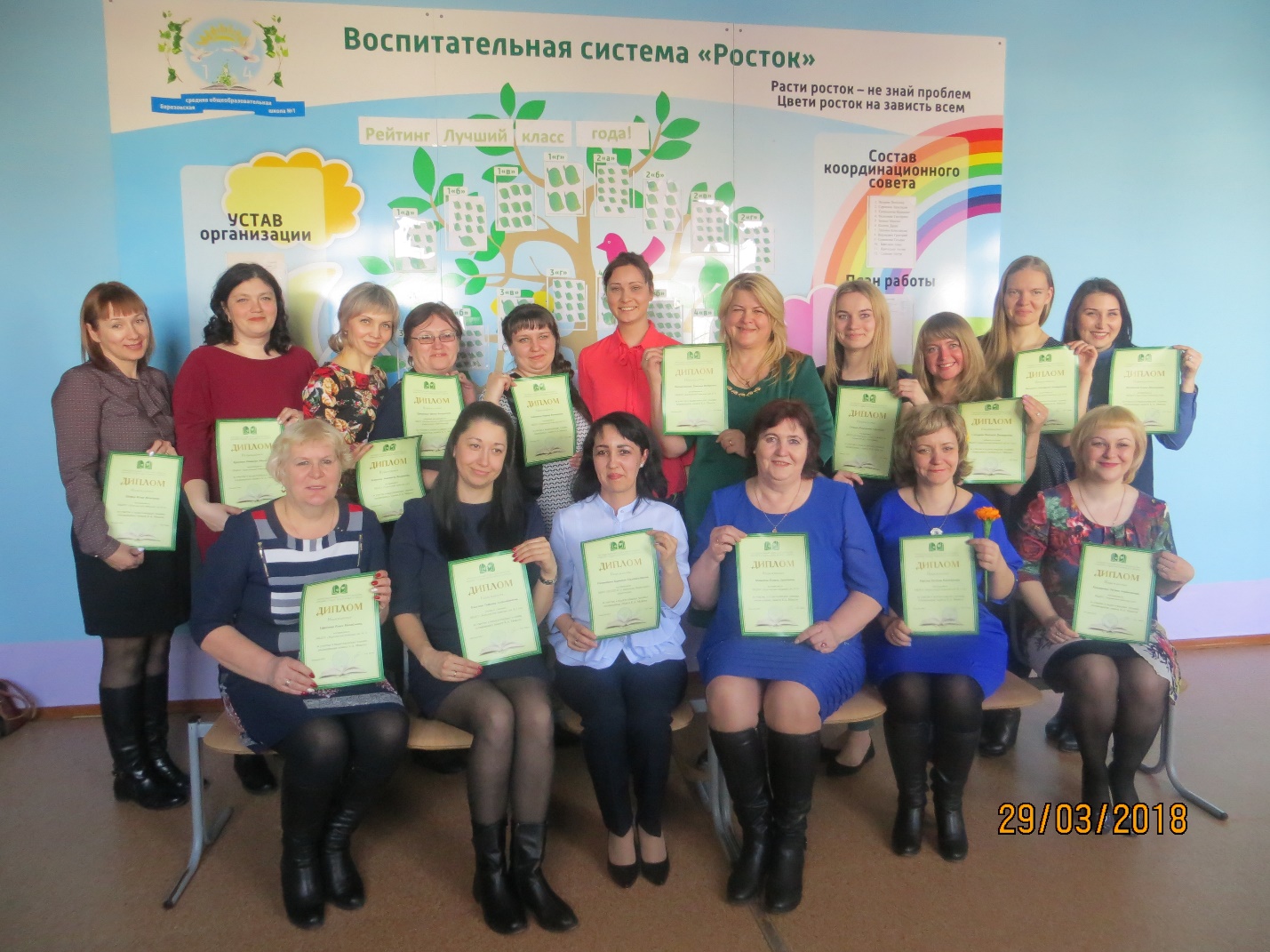 